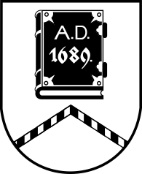 ALŪKSNES NOVADA PAŠVALDĪBAZEMES LIETU KOMISIJASĒDE Nr. 3124.08.2023. plkst. 14:00Dārza ielā 11, Alūksnē, Alūksnes novadā, 2.stāvs, 216. telpaDarba kārtībā:Par nekustamā īpašuma “Baltegles”, kadastra Nr. 3652 001 0157, Ilzenes pagastā, Alūksnes novadā, pievienošanu īpašumam “Egles”, kadastra Nr. 3652 001 0130, Ilzenes pagastā, Alūksnes novadāPar nosacījumu izsniegšanu zemes ierīcības projekta izstrādei nekustamā īpašuma “Cielaviņas”, kadastra Nr. 3668 010 0284, Liepnā, Liepnas pagastā, Alūksnes novadā, zemes vienības, ar kadastra apzīmējumu 3668 010 0284, sadalīšanai[..]Sēde no 3. līdz 10. jautājumam pasludināta par slēgtu, pamatojoties uz Pašvaldību likuma 27.panta ceturto daļu, izskatāmie jautājumi satur ierobežotas pieejamības informāciju.Sēdes slēgtajā daļā tiks izskatīti:1 jautājums par zemes ierīcības projekta apstiprināšanu;1 jautājums par zemes ierīcības projekta grozījumu apstiprināšanu;2 jautājumi par darījumiem ar lauksaimniecības zemi;1 jautājums par zemes vienību un nekustamo īpašumu apvienošanu;1 jautājums par darījumu ar lauksaimniecības zemi un pirmpirkuma tiesību izmantošanu;1 jautājums par par nekustamā īpašuma sastāva grozīšanu.1 jautājums par zemes ierīcības projekta nosacījumu izsniegšanu;